Экскурсия в краеведческий музей.     В рамках мероприятий, посвященных  75 - летию Победы в Великой Отечественной войне, 19 октября . учащиеся 5 и 6 классов ГБОУ СОШ с. Шламка посетили краеведческий музей МАУ ЦКР с. Челно-Вершины. Для учащихся была проведена очень интересная и познавательная экскурсия в зале боевой славы. Ребятам рассказали историю начала войны, о том, как наш народ шел к победе, о коварных замыслах фашистов, о патриотизме и героизме советского народа, о вкладе наших земляков в завоевание Победы, о героях  района. Дети с большим интересом слушали экскурсовода, задавали вопросы, рассматривали экспонаты.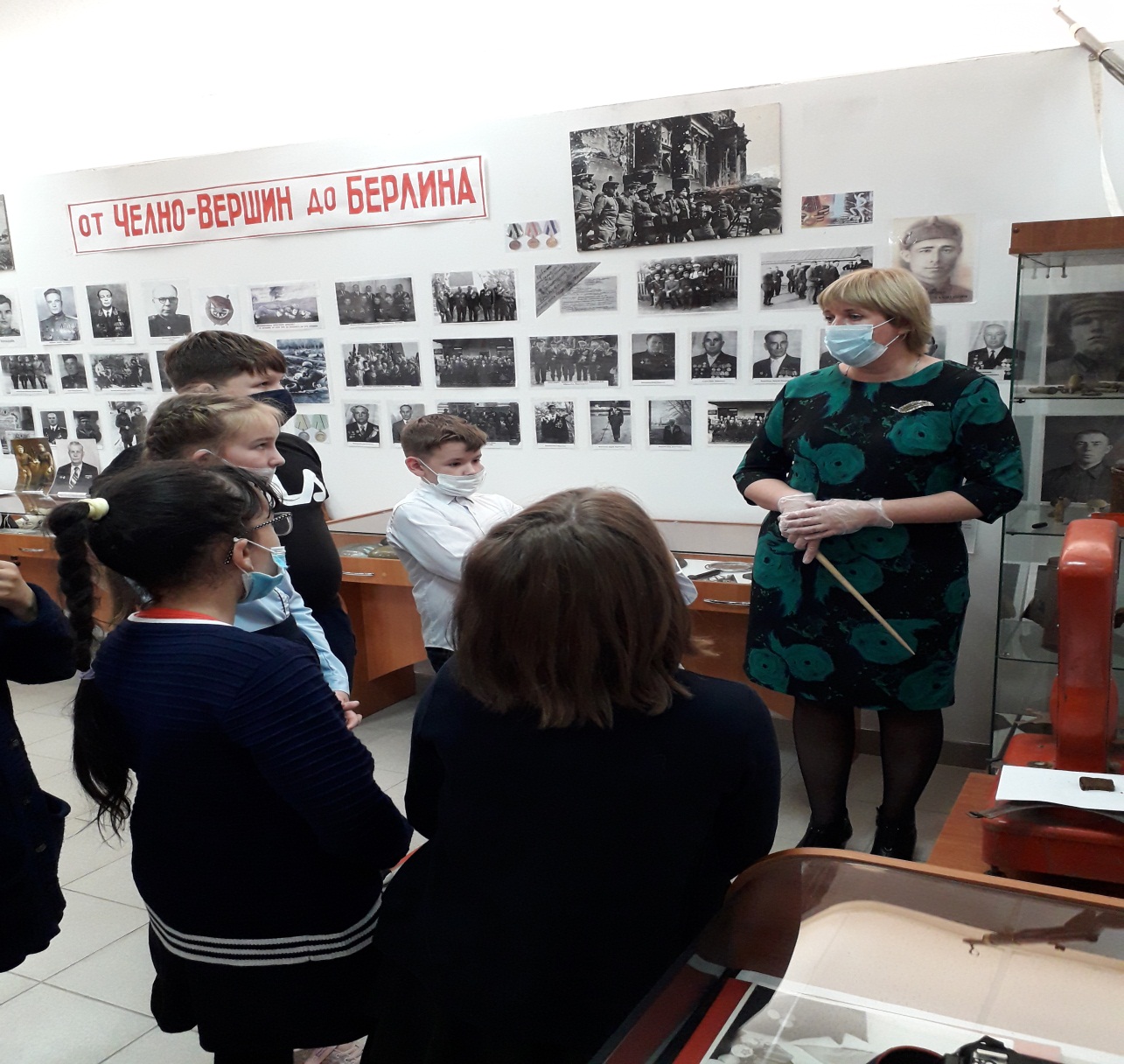   В  зале представлены фотопортреты ветеранов войны, списки награжденных орденами и медалями. В витринах -  награды и наградные удостоверения, благодарственные письма, фронтовая переписка, личные вещи участников войны, макеты оружия и многое другое.  Посещение зала  Боевой славы вызвало большой восторг у детей. Осталось много впечатлений от увиденных экспонатов.  Ведь для каждого из нас очень важно сохранить память о людях, которые совершали  воинские и трудовые подвиги, не жалея себя ради Победы и мирного неба.Стручкова Ю.В., учитель русского языка и литературы.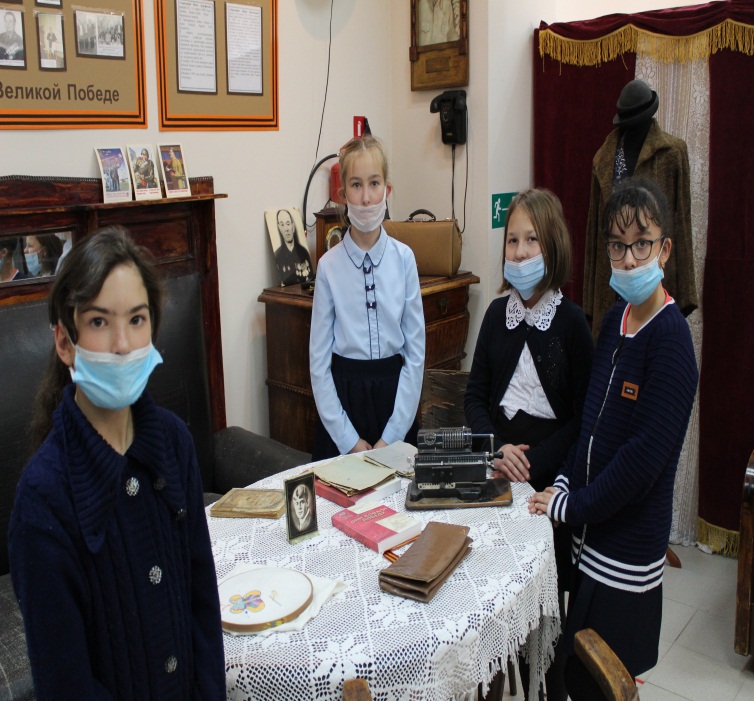 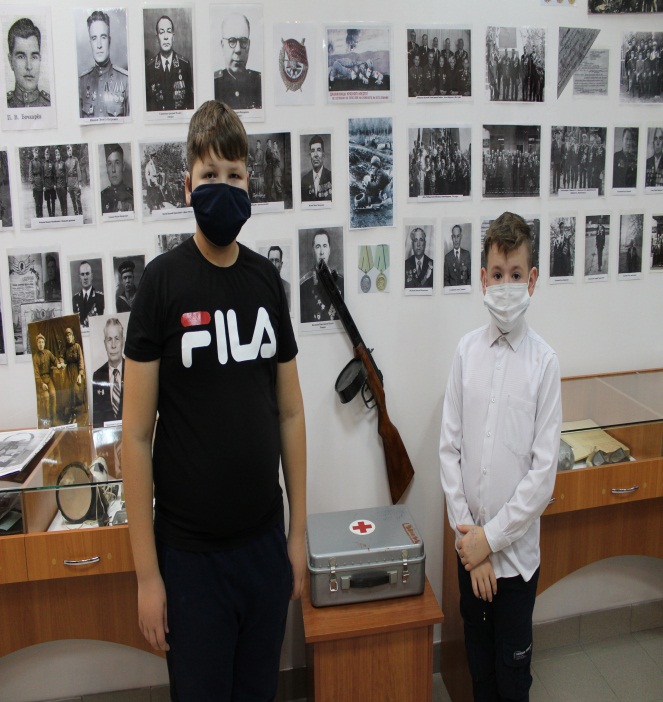 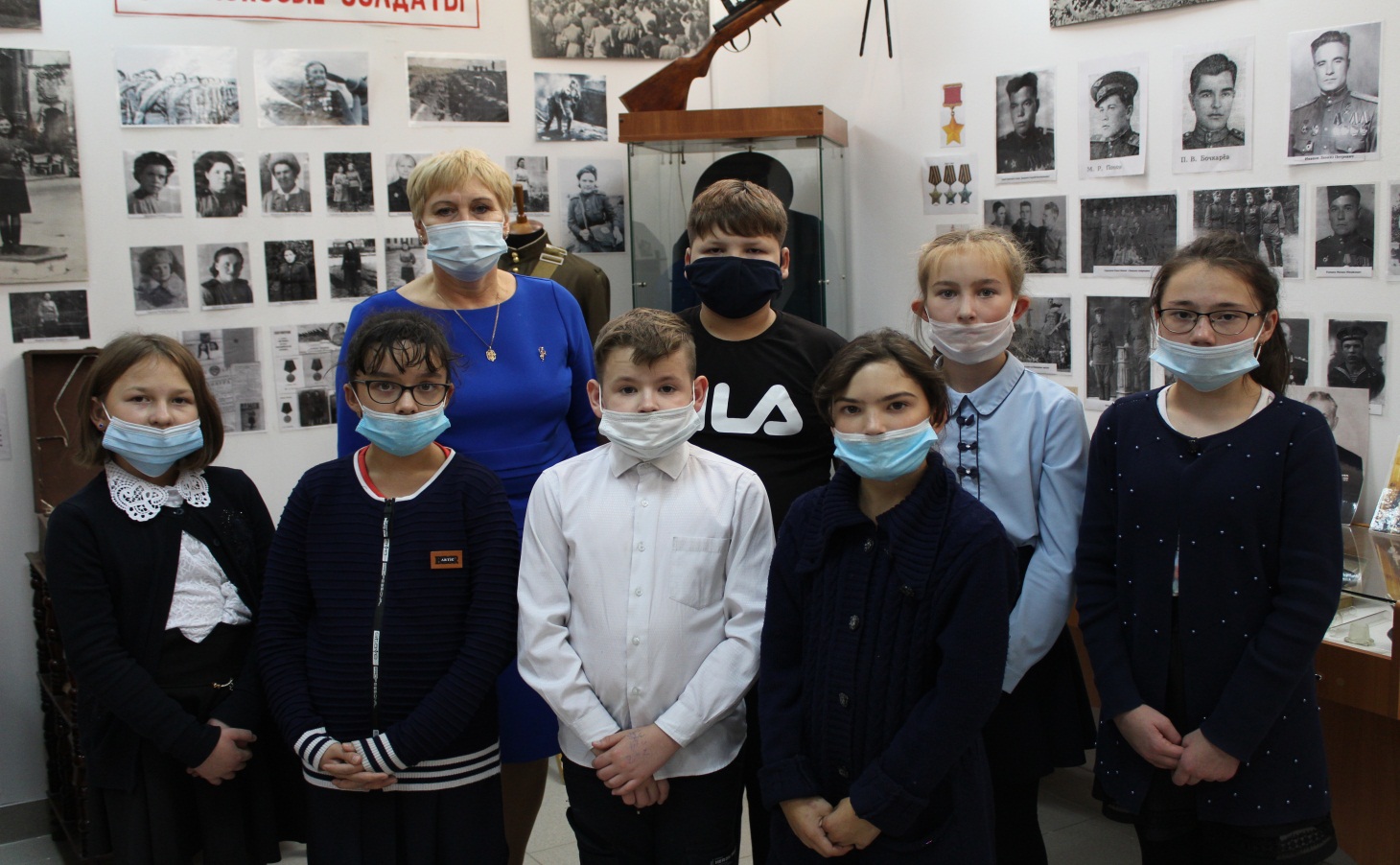 